О внесении изменений в постановление главы сельского поселения Турбаслинский сельсовет муниципального района Иглинский район Республики Башкортостан от 25 декабря 2018 года № 02-06-78«Об утверждении перечня кодов подвидов доходов,главными администраторами, которых являются администрация сельского поселения Турбаслинский сельсовет муниципального района Иглинский район Республики Башкортостан»1. В целях упорядочения платежей, поступающих от предоставления субсидий, субвенций и иных межбюджетных трансфертов, имеющих целевое назначение, в рамках первого - седьмого знаков, подвида доходов классификации доходов бюджетов по видам доходов:	791 1 16 10123 01 0000 140 «Доходы от денежных взысканий (штрафов), поступающие в счет погашения задолженности, образовавшейся до 1 января 2020 года, подлежащие зачислению в бюджет муниципального образования по нормативам, действующим до 1 января 2020 года», установить следующую структуру кода подвида доходов:	791 2 02 49999 10 0000 150 «Прочие межбюджетные трансферты, передаваемые бюджетам сельских поселений», установить следующую структуру кода подвида доходов:	2. Контроль за исполнением настоящего постановления оставляю за собой.Глава сельского поселенияТурбаслинский сельсовет 				                   Б.Х. КадырбаевБАШҠОРТОСТАН РЕСПУБЛИКАҺЫИГЛИН РАЙОНЫМУНИЦИПАЛЬ  РАЙОНЫНЫҢТУРБАСЛЫ АУЫЛ СОВЕТЫ АУЫЛ БИЛӘМӘҺЕ ХАКИМИӘТЕ452414, Турбаслы ауылы, Узэк   урам, 40тел. (34795) 3-62-65e-mail:turbasl_iglin@mail.ru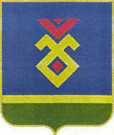 АДМИНИСТРАЦИЯСЕЛЬСКОГО ПОСЕЛЕНИЯТУРБАСЛИНСКИЙ СЕЛЬСОВЕТМУНИЦИПАЛЬНОГО РАЙОНАИГЛИНСКИЙ РАЙОНРЕСПУБЛИКИ БАШКОРТОСТАН452414, с. Турбаслы, ул. Центральная, 40тел. (34795) 3-62-65              e-mail: turbasl_iglin@mail.ru   ҠАРАР  «25» декабрь 2019 й.                                  № 02-06-77               ПОСТАНОВЛЕНИЕ               «25» декабря 2019 г.                  0001 140за исключением доходов, направляемых на формирование муниципального дорожного фонда0002 140доходы, направляемые на формирование муниципального дорожного фонда7248 150реализация проектов по комплексному благоустройству дворовых территорий муниципальных образований Республики Башкортостан «Башкирские дворики»